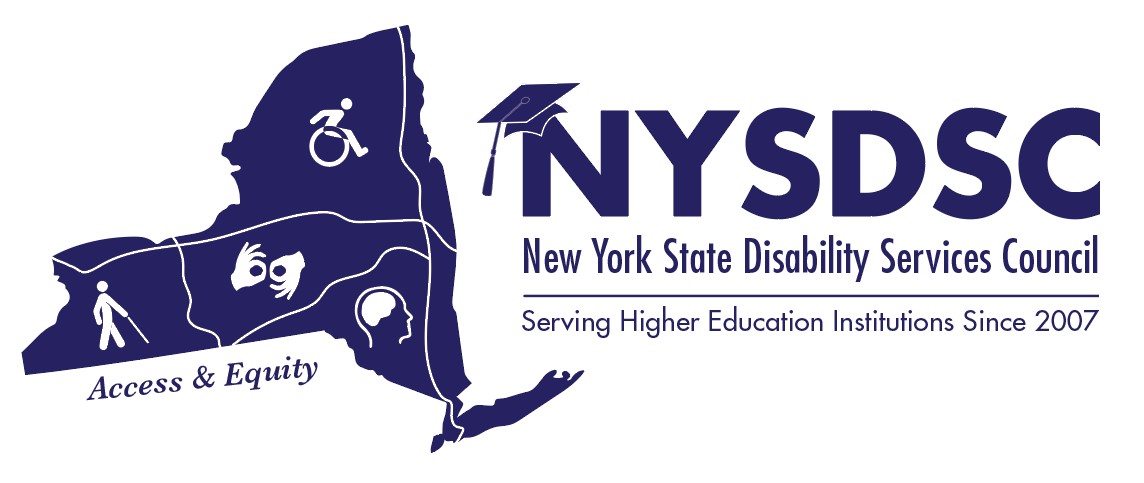 New York State Disability Services CouncilFall 2017 MeetingBUILDING RESILIENCE, EMPOWERING LIVES AGENDADay 1: Thursday, November 9th, 201708:30 to 09:25 am   Registration and Full Breakfast	Grand Ballroom  SALON AB09:30 to 09:55 am   Opening Remarks, Loren Nowak, NYSDSC President	Grand Ballroom SALON D10:00 to 11:25 am   Maintaining Health and Wellness as a DSS Provider			  Grand Ballroom SALON D			Don Pool, LMSW, Coordinator of Accessibility ServicesJamestown Community CollegeWe will explore together the hazards of our profession and answer questions such as: How do I keep my sanity, especially at the beginning of the semester? How do I avoid being a “helicopter professional”? How do I avoid secondary traumatization? Many professions now understand the importance of self-care and wellness. As professionals working closely with vulnerable and fragile individuals our lives and wellbeing depend on taking care of ourselves and keeping well. In this session, we will explore the reasons we must practice self-care and a explore variety of ways where we can accomplish balance and wellness in our lives.11:30 to 12:55 pm	Open Dialogue: I have a Student /faculty/parent who…. Facilitated by Carolyn Boone, Tompkins Community College Grand Ballroom SALON DBring questions, present an issue, or simply come to listen! Here’s youropportunity to draw on the experience and expertise of your colleagues who “havebeen there; done that”.01:00 to 01:55 pm    Lunch SALON AB02:00 to 3:25 pm	NYSED Advisory Council on Post-Secondary Education for Students with Disabilities Update: Tamara Mariotti, Coordinator of the Office of Accessibility Resources (OAR) Mohawk Valley Community College, Co-Chair NYSED Advisory Council for SWD in Post-Secondary Education Kevin Smith, Deputy Commissioner, ACCES-VR; Joanne LaCrosse, Policy and Professional Development Coordinator for NYSED      Special Education Policy & Quality Assurance;Stan Hansen, Assistant Commissioner for the Office of Access, Equity, and Community Engagement Services at NYSED. Grand Ballroom SALON DLearn what is timely and relevant to disability professionals in New York State Including State funding, programs that affect our students, Excelsior Scholarship and Readers Aid. Come prepared with questions! 03:30 to 03:40 pm	Break 03:45 to 05:15 pm	Sector MeetingsCUNY – Troy RoomSUNY -   Salon CProprietary – Schenectady RoomIndependent – Schenectady Room05:30 to 06:30 pm	 Happy Hour – Chat’s Lounge - New members are encouraged to attend!Day 2: Friday, November 10th, 201708:15 to 09:10 am	One-Day Registrations Full Breakfast/ Committees	Grand Ballroom SALON D09:15 to 09:55 am	NYSDSC Business Meeting	Grand Ballroom	SALON D10:00 to 10:30 am	 Reader’s Aid – What to know for this year and review of any procedure    changes. 	Grand Ballroom SALON DDennis Barlow, NYSED - ACCES-VR specializing in NYSED Reader’s Aid Program; Tamara Mariotti – Coordinator of the Office of Accessibility Resources (OAR) Mohawk Valley Community College, Co-Chair NYSED Advisory Council for SWD in Post-Secondary Education Ceylane Meyers-Ruff, Director of VR Central Office Administration ACCES-VR10:35 to 10:45 am	Break & Refreshments10:50 to 11:20 am   Let’s look at our Data – 2H2 reports 	Grand Ballroom SALON DEnrollment of College Students with Disabilities recent changes to the data forms on the 2-H2 reports will be reviewed from NYSED information. Every institute provides this data. 	Dr. Leigh Mountain, NYSED- Associate in Education Research11:25 – 1:00 pm	Concurrent Sessions 			3.1	An Introduction to Web Accessibility SALON B				Mark Greenfield, Digital Strategist, State University at BuffaloWeb accessibility can be defined as making sure websites work for the widest possible audience. While the focus is on people with disabilities, the core principle is inclusion. The goal is to create web sites that more people can use effectively in more situations. In this presentation, Mark will introduce web accessibility and why it matters, give a brief overview of the legal landscape, demonstrate tools and techniques to identify accessibility issues, and provide a framework for creating a web accessibility program.	3.2	Autism 201: Paul Meier, CNY Autism Consulting		SALON C	Abstract:  Gain a working knowledge of the "operating system" of autism so that interactions and supports with those on the autism spectrum can have  increased success.  Will create a better understanding of why things happen the way they do with an autistic student, and how differing responses and supports will impact that student.  This will allow reverse engineering of situations back to their basic core causes, and address supports to meet the core needs, rather than at an observable symptomatic level.  Paul Meier is on the autism spectrum himself.  Will make time for questions, and be available after for further discussion.